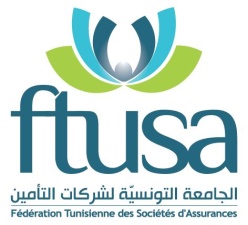 الــجـامـعــة الــتـونــسـيــة لـشركــات الــتـأمــيــــنبـــــــــلاغ في إطار حرصها على ضمان حسن تنفيذ أحكام الفصل 56 من قانون المالية لسنة 2016 المؤرخ في 25 ديسمبر 2015 حول تحسين إستخلاص معاليم الجولان، تعلم الجامعة التونسية لشركات التأمين أنه يتعين على كل شخص طبيعي أو معنوي يطلب إبرام عقد تأمين عربة برية ذات محرك جديد أو تمديد عقد تأمين ساري المفعول، أن يقدّم نسخة من وصل خلاص معاليم الجولان بعنوان الفترة التي حلّ أجل إستخلاص المعلوم بشأنها في تاريخ تسليم شهادات التأمين. كما تعلم أنه لا يمكن لمؤسسات التأمين ووسطاء التأمين تسليم شهادات تأمين العربات في صورة عدم تقديم نسخة من وصل خلاص معاليم الجولان الخاصة بها.  Fédération Tunisienne des Sociétés d'AssurancesCommuniquéDans le cadre de son souci à la bonne application des dispositions de l’article 56 de la loi des finances pour l’année 2016 relatif à l’amélioration du recouvrement des taxes de circulation, la Fédération Tunisienne des Sociétés d’Assurances informe les personnes physiques et morales ayants sollicitées la souscription d’un nouveau contrat d’assurance des véhicules terrestres à moteurs ou le renouvellement d’un contrat en vigueur sont tenues de présenter une copie de la quittance de paiement des taxes de circulation au titre de la période dont le délai de recouvrement est échu à la date de la délivrance des attestations d’assurances.Les entreprises d’assurances et les intermédiaires en assurances ne peuvent délivrer les attestations d’assurances des véhicules terrestres à moteurs qu’en cas de présentation d’une copie de la quittance de paiement des taxes de circulation desdits véhicules.    